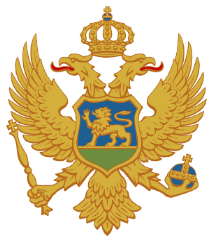 CRNA GORAMINISTARSTVO PRAVDE ANALIZARADA NOTARA U OSTAVINSKIM PREDMETIMAI RASTEREĆENJA SUDOVA OD OVE VRSTE PREDMETA(januar 2021 – decembar 2021. godine)Podgorica, septembar 2022. godineUVODProgramom rada Ministarstva pravde za III kvartal 2022. godine predviđena je izrada Analize rada notara u ostavinskim predmetima i rasterećenja sudova od ove vrste predmeta (januar 2021 – decembar 2021. godine). Predmet Analize je sagledavanje rada notara u ostavinskim predmetima za period 01. januar 2021 - 31. decembar 2021. godine polazeći, prije svega, od broja primljenih, riješenih i neriješenih ostavinskih predmeta, te uključujući rasterećenje sudova od ove vrste predmeta, vršenje nadzora nad postupanjem notara u ostavinskim predmetima od strane suda i edukaciju notara na temu sprovođenja ostavinskog postupka. Analiza se zasniva na podacima pribavljenim od Sudskog savjeta Crne Gore (u daljem tekstu: Sudski savjet), osnovnih sudova, Centra za obuku u sudstvu i državnom tužilaštvu i Notarske komore Crne Gore (u daljem tekstu: Notarska komora).I NORMATIVNA UREĐENOSTNadležnost notara za sprovođenje ostavinskog postupka propisana je Zakonom o notarima („Službeni list RCG“, broj 68/05, „Službeni list CG“, br. 49/08, 55/16 i 84/18), dok je sprovođenje ostavinskog postupka uređeno Zakonom o vanparničnom postupku (“Službeni list RCG", broj 27/06, “Službeni list CG", br. 20/15 i 67/19).Zakonom o notarima uređeni su poslovi notara, organizacija notarske službe, uslovi za obavljanje i razlozi za prestanak notarske djelatnosti, nadzor nad radom notara, disciplinska odgovornost notara i druga pitanja od značaja za obavljanje notarske djelatnosti.Ovim zakonom predviđeno je da se za teritoriju opštine na svakih započetih 15.000 stanovnika odredi po jedno notarsko mjesto. Pravilnikom o broju mjesta i službenim sjedištima notara ("Službeni list Republike Crne Gore", broj 23/06 i “Službeni list Crne Gore", br. 11/12, 93/20 i 65/21) za područja osnovnih sudova u Crnoj Gori predviđeno je ukupno 68 notarskih mjesta. Kada je u pitanju nadležnost notara za sprovođenje ostavinskog postupka navedenim zakonom je u članu 4 stav 1 tačka 3a, a u okviru poslova notara, propisano da je notar ovlašćen da sprovodi postupak raspravljanja zaostavštine i donosi odluke u tom postupku u skladu sa zakonom kojim se uređuje vanparnični postupak, dok je stavom 1 tačka 4 istog člana propisano da je notar ovlašćen da vrši i druge poslove povjerene posebnim zakonom (popis i procjena zaostavštine i čuvanje ostavinskih isprava, novca, hartija od vrijednosti ili dragocjenosti, kao i drugi poslovi povjereni posebnim zakonima). Zakonom o vanparničnom postupku propisano je da se postupak raspravljanja zaostavštine sprovodi pred sudom, odnosno kod notara kao povjerenika suda. Kad notar sprovodi radnje u postupku raspravljanja zaostavštine kao povjerenik suda ovlašćen je, kao i sud, da preduzima radnje i donosi odluke, ako ovim zakonom nije drukčije propisano. Istim zakonom propisano je da notar ne može sprovoditi postupak raspravljanja zaostavštine u slučaju kad je potrebno postaviti privremenog staraoca zaostavštine ili je istaknut zahtjev za izdvajanje zaostavštine od imovine nasljednika ili je potrebno odrediti mjere obezbjeđenja zaostavštine. Takođe je propisano da, kad je zahtjev za izdvajanje zaostavštine istaknut u predlogu kojim je pokrenut postupak raspravljanja zaostavštine, sud neće povjeriti sprovođenje ostavinskog postupka notaru.  Nadzor nad radom notara, kao sudskog povjerenika, u skladu sa Zakonom o vanparničnom postupku, obavlja predsjednik suda koji mu je povjerio sprovođenje ostavinskog postupka. Kad notar odbije da sprovede ostavinski postupak ili kad sud odluči da mu oduzme predmet u tom postupku, predsjednik suda će narediti notaru sa preda spise predmeta. Ako notar ne preda spise predmeta, predsjednik suda će po službenoj dužnosti naložiti predaju spisa predmeta.U cilju praćenja rada notara u ostavinskim predmetima, navedenim zakonom je propisana obaveza notara da o ostavinskim postupcima koji su mu povjereni svakih šest mjeseci dostavlja izvještaj sudu koji mu je povjerio sprovođenje tih ostavinskih postupaka. U Crnoj Gori postoji 15 osnovnih sudova, i to: Osnovni sud u Baru, Osnovni sud u Beranama, Osnovni sud u Bijelom Polju, Osnovni sud u Cetinju, Osnovni sud u Danilovgradu, Osnovni sud u Herceg Novom, Osnovni sud u Kolašinu, Osnovni sud u Kotoru, Osnovni sud u Nikšiću, Osnovni sud u Plavu, Osnovni sud u Pljevljima, Osnovni sud u Podgorici, Osnovni sud u Rožajama, Osnovni sud u Ulcinju i Osnovni sud u Žabljaku. Za područja navedenih sudova u posmatranom periodu bilo je imenovano ukupno 57 notara. Notari nijesu bili imenovani za  područja Osnovnog suda u Plavu i Osnovnog suda u Žabljaku, tako da navedeni sudovi, u skladu sa zakonom, sami rješavaju ostavinske predmete. 	U tabeli koja slijedi prikazani su podaci o broju propisanih notarskih mjesta i broju imenovanih notara po područjima osnovnih sudova i opštinama.	Tabela 1II PREGLED RADA NOTARA U OSTAVINSKIM PREDMETIMA	Radi izvođenja pravilnih zaključaka o radu notara u ostavinskim predmetima neophodno je njihov rad u ovoj vrsti predmeta sagledati kroz nekoliko važnih segmenata, i to: broj povjerenih ostavinskih predmeta, broj vraćenih predmeta sudu zbog nenadležnosti notara za postupanje u tim predmetima, broj riješenih/neriješenih predmeta i broj izjavljenih prigovora protiv odluka notara.Prema podacima pribavljenim od Notarske komore, sudovi su u posmatranom periodu povjerili notarima u rad ukupno 8561 ostavinski predmet. Od navedenog broja povjerenih predmeta notari su vratili sudu ukupno 21 predmet, što čini 0,24% od broja povjerenih predmeta, jer nijesu bili nadležni za sprovođenje ostavinskog postupka u tim predmetima, dok su riješili ukupno 6148 predmeta ili 71,99%, tako da je ostalo neriješeno 2391 predmeta ili 27,99% od ukupnog broja povjerenih predmeta. Kao i u prethodno analiziranom periodu, u pretežnom broju povjerenih ostavinskih predmeta postupak raspravljanja zaostavštine okončan je u zakonskom roku od 60 dana. Prema raspoloživim podacima, razlozi za prekoračenje navedenog roka u pojedinim povjerenim ostavinskim predmetima u bitnom su se odnosili na poteškoće u vezi sa sprovođenjem ostavinskog postupka usljed situacije izazvane pandemijom virusa COVID 19, dok su preostali procesne prirode i najčešće se odnose na: nepotpune podatke u smrtovnicama (neprecizne adrese o nasljednicima itd.); nepotpunu dokumentaciju i teškoće u njenom pribavljanju (podaci iz katastra nepokretnosti i drugi potrebni podaci); nemogućnost urednog dostavljanja poziva i drugih akata učesnicima u ostavinskom postupku (izbjegavanje prijema poziva, netačne adrese itd.); prekogranično dostavljanje poziva i drugih akata itd. Kada uporedimo navedene podatke sa podacima iz prethodne analize, koja se odnosi na 2020. godinu, može se konstatovati da su sudovi u posmatranom periodu ustupili notarima veći broj predmeta – 8561 ili 34,64% više u odnosu na prethodni period, u kojem je notarima povjereno ukupno 5596 predmet. Procenat riješenih predmeta prema broju predmeta u radu u posmatranom periodu iznosio je 71,99%. Ovaj procenat je nešto niži i to za 3,49% u odnosu na prethodni period u kojem je isti iznosio 75,48%.	Podaci o rješavanju ostavinskih predmeta kod notara u periodu 01. januar 2021 - 31. decembar 2021. godine, po područjima osnovnih sudova za koje su notari imenovani, prikazani su u tabeli koja slijedi.Tabela 2Prigovori protiv rješenja notara donesenih u ostavinskim postupcimaU posmatranom periodu izjavljeno je ukupno 39 prigovora protiv rješenja notara donesenih u ostavinskim postupcima. Najveći broj prigovora izjavljen je Osnovnom sudu u Podgorici – 12 ili 30,76% od ukupnog broja izjavljenih prigovora, što je i očekivano s obzirom na najveći broj ostavinskih predmeta koje je ovaj sud povjerio notarima. Procentualno učešće izjavljenih prigovora ovom sudu u odnosu na ukupan broj prigovora na istom nivou je kao u prethodno posmatranom periodu. Osnovnim sudovima u Kolašinu i Rožajama nije izjavljen nijedan prigovor, što je slučaj bio i u prethodnoj godini, kada su ova dva osnovna suda u pitanju. Posmatrajući broj izjavljenih prigovora - 39 prema broju riješenih predmeta u posmatranom periodu – 6148, može se konstatovati da je taj broj izuzetno mali i da njegov procenat iznosi 0,63%. Upoređujući navedeni procenat sa procentom izjavljenih prigovora u prethodnom periodu zaključuje se da je isti neznatno uvećan, obzirom da je u prethodnom periodu iznosio 0,61%.  Broj izjavljenih prigovora za svaki osnovni sud pojedinačno, kao i njihovi zbirni podaci, prikazani su u tabeli koja slijedi.Tabela 3III PREGLED RADA SUDOVA U OSTAVINSKIM PREDMETIMAKako bi se sagladela cjelovita slika o predmetnoj reformi kojom je prenesena nadležnosti za sprovođenje ostavinskog postupka sa suda na notare, te donijeli pravilni zaključci o efektima te reforme, neophodno je analizirati i rad sudova u ovoj vrsti predmeta u posmatranom periodu, odnosno sagledati uticaj ove reforme na rasterećenje sudova od ostavinskih predmeta. Kao što je prednje navedeno, sud sprovodi postupak raspravljanja zaostavštine u slučajevima kad je potrebno postaviti privremenog staraoca zaostavštine ili je istaknut zahtjev za izdvajanje zaostavštine od imovine nasljednika ili kad je potrebno odrediti mjere obezbjeđenja zaostavštine. Kada su u pitanju ostavinski predmeti, godišnji izvještaj Sudskog savjeta o radu sudova i dalje sadrži podatke evidentirane u dva sudska upisnika: upisnik pod oznakom “O” u kojem se evidentiraju ostavinski predmeti koje rješava sud i upisnik pod oznakom “O-n” u kojem se evidentiraju ostavinski predmeti koje je sud povjerio notaru.Pregled rada sudova prema podacima iz upisnika u kojem se vode predmeti ostavina - “O” upisnikIz pribavljenih podataka o radu osnovnih sudova u posmatranom periodu evidentiranih u “O” upisniku, osnovni sudovi su imali u radu ukupno 1190 ostavinska predmeta. Od navedenog ukupnog broja predmeta sudovi su u 2021. godini primili 953 predmeta ili 80,08%, dok je iz prethodnog perioda preneseno 237 predmeta ili 19,91%. Od ukupnog broja predmeta koje su osnovni sudovi rješavali u posmatranom periodu riješena su 912 predmeta ili 76,63%, dok je ostalo neriješeno 278 predmeta ili 23,36%. Upoređujući podatke iz predmetnog upisnika sa podacima iz prethodnog perioda može se konstatovati da su osnovni sudovi u posmatranom periodu riješili procentualno veći broj predmeta – 76,63% u odnosu na prethodni period kada je je taj procenat iznosio 74,37%. Podaci o rješavanju ostavinskih predmeta (“O” upisnik) u periodu 01. januar 2021 - 31. decembar 2021. godine u osnovnim sudovima prikazani su u tabeli koja slijedi.Tabela 4Pregled rada sudova prema podacima iz upisnika u kojem se vode premeti ostavina koje je sud povjerio notaru - “O - n” upisnikIz pribavljenih podataka o ostavinskim predmetima koji su evidentirani u „O-n“ upisniku proizilazi da su osnovni sudovi u posmatranom periodu primili ukupno 8654 ostavinska predmeta, tako da su u radu, zajedno sa ostavinskim predmetima prenesenim iz prethodnog perioda – 48 predmeta, imali 8702 predmeta. Od navedenog broja notarima je povjereno u rad 8545 predmeta ili 98,19% od broja primljenih ostavinskih predmeta u posmatranom periodu, dok je jedan predmet pogrešno upisan. Od ukupnog broja ostavinskih predmeta koji su ostali u nadležnosti suda – 156 predmeta, sudovi su u posmatranom periodu riješili 54 predmeta ili 34,61%, dok je ostalo neriješeno 102 predmeta ili 65,38%. Dakle, može se konstatovati da su osnovni sudovi u posmatranom periodu povjerili u rad notarima veliki broj ostavinskih predmeta, što je bilo očekivano s obzirom na propisanu nadležnost za sprovođenje ostavinskog postupka, a što je bio i cilj predmetne reforme, te da su riješili određeni broj ostavinskih predmeta – 54 predmeta ili 34,61% od broja predmeta u radu za koje je propisana isključiva nadležnost suda, koji su po prirodi složeniji pa njihovo rješavanje zahtijeva određeno vrijeme. Ako uporedimo navedene podatke sa podacima iz prethodnog perioda dolazimo do zaključka da je u posmatranom periodu notarima u rad povjeren procentualno sličan broj predmeta kao i u prethodnom periodu u kojem je taj procenat iznosio 99,07%. Procenat riješenih predmeta u posmatranom periodu – 34,61% niži je za 10,84% u odnosu na prethodni period u kojem je isti iznosio 45,45%.Podaci o rješavanju ostavinskih predmeta (“O-n” upisnik) u periodu 01. januar 2021 - 31. decembar 2021. godine, u osnovnim sudovima, prikazani su u tabeli koja slijedi.Tabela 5  	Napomena: Osnovni sud u Žabljaku i Osnovni sud u Plavu u posmatranom periodu nijesu povjeravali ostavinske predmete na rješavanje notarima, jer notari nijesu imenovani za službena područja ovih sudova.Pregled rada sudova prema zbirnim podacima iz “O” i “O-n” upisnikaKada su u pitanju zbirni podaci o svim ostavinskim predmetima koji su se nalazili u radu kod suda, a od kojih je veliki broj povjeren u rad notarima, možemo konstatovati da su osnovni sudovi u posmatranom periodu primili u rad ukupno 9607 ostavinska predmeta, tako da su zajedno sa ostavinskim predmetima prenesenim iz prethodnog perioda – 285, imali u radu 9892 predmeta. Od navedenog broja notarima je povjereno u rad 8545 predmeta ili 88,94% od broja primljenih ostavinskih predmeta u posmatranom periodu. Od ukupnog broja ostavinskih predmeta koji su ostali u nadležnost suda – 1347 predmeta, sudovi su u posmatranom periodu riješili 967 predmeta ili 71,78%, dok je ostalo neriješeno 380 predmeta ili 28,21%. Posmatrajući osnovne sudove pojedinačno, zapaža se da su pojedini osnovni sudovi ostvarili odlične rezultate u rješavanju ove vrste predmeta u posmatranom periodu, pri čemu se mogu izdvojiti: Osnovni sud u u Bijelom Polju, Osnovni sud u Plavu, Osnovni sud u Pljevljima i Osnovni sud u Žabljaku, čiji procenat rješavanja predmeta iznosi preko 90%, dok je osnovni sud u Kolašinu riješio sve predmete koje je imao u radu. Podaci o rješavanju ostavinskih predmeta u osnovnim sudovima (zbirni podaci upisnika “O” i “O-n”) u periodu 01. januar 2021 - 31. decembar 2021 . godine prikazani su u tabeli koja slijedi.Tabela 6Razlika u podacima o broju ostavinskih predmeta koji su u posmatranom periodu povjereni u rad notarima, koja iznosi 16 predmeta, a koji su dostavljeni od strane Sudskog savjeta i Notarske komore, posljedica je razlike u vremenu razvođenja ostavinskog predmeta u pravosudnom informacionom sistemu kod suda i njegovog zavođenja kod notara kome je povjereno sprovođenje ostavinskog postupka u tom predmetu. IV NADZOR NAD RADOM NOTARA U OSTAVINSKIM PREDMETIMA	Nadzor nad radom notara u ostavinskim predmetima vrši predsjednik suda koji mu je povjerio sprovođenje ostavinskog postupka. Prema podacima pribavljenim od osnovnih sudova, nadzorom nad radom notara u povjerenim ostavinskim predmetima, u posmatranom periodu, utvrđeno je sljedeće:- na području Osnovnog suda u Beranama prilikom nadzora je konstatovano da notari u svim predmetima postupaju ažurno i u skladu sa zakonom;- na području Osnovnog suda u Bijelom Polju u toku 2021. godine nije vršen nadzor od strane predsjednika suda, što je objašnjeno razlozima pandemije, te činjenicom da tokom prethodnih godina u kojima je redovno vršen nadzor nisu zabilježene nepravilnosti u radu notara; - na području Osnovnog suda u Danilovgradu je konstatovano da notari u ostavinskim predmetima postupaju u skladu sa zakonom;- na području Osnovnog suda u Herceg Novom je konstatovano da u povjerenim ostavinskim predmetima notari postupaju ažurno i da nisu utvrđene nepravilnosti u njihovom radu;- na području Osnovnog suda u Nikšiću u izvršenim nadzorima nijesu utvrđene nepravilnosti u radu notara;- na području Osnovnog suda u Pljevljima u radu notara u ostavinskim predmetima nisu utvrđene nepravilnosti;- na području Osnovnog suda u Ulcinju u radu notara nisu utvrđene nepravilnosti ili nezakonitosti;- na području Osnovnog suda u Podgorici u radu notara utvrđene su sljedeće nepravilnosti: kod četiri notara je utvrđeno da ne postoji notarski štambilj na svim predmetima, kao dokaz datuma prijema u rad predmeta kod tog notara; kod tri notara je utvrđeno da nije dosljedno ispoštovana odredba člana 105 ZPP-a, odnosno da nisu u svim predmetima dostavljeni originali isprava, već da u nekim predmetima postoje originali isprava, a u nekim kopije, pri čemu u zapisnicima nije konstatovano da li je, osim u kopiju, izvršen uvidi i u originale isprave; kod četiri notara je utvrđeno da u pojedinim predmetima nadživjeli bračni drug nije bio upoznat sa odredbama Porodičnog zakona koji se tiču posebne i zajedničke imovine supružnika, te da ima pravo na izdvajanje dijela zaostavštine po osnovu zajedničkog sticanja u toku trajanja bračne zajednice; kod dva notara je utvrđeno da u pojedinim predmetima ne postoji dopis kojim se postupajući notar obratio Notarskoj komori radi dostavljanja podataka da li u njihovoj službenoj evidenciji postoji informacija o deponovanju testamenta ostavioca. Takođe je konstatovano da svi notari postupaju blagovremeno poštujući rok za postupanje iz člana 150 stav 1 ZVP-a, a gdje to nije slučaj produžetak roka je nastao iz objektivnih razloga; - na području Osnovnog suda u Rožajama nadzor je izvršen u nezavršenim predmetima notara. Tom prilikom je utvrđeno da pojedini predmeti nisu završeni u predviđenom roku iz razloga što se nasljednici nalaze u inostranstvu, što je pojedinima boravište nepoznato ili nije tačna adresa navedena u smrtovnici, dok se u nekim čeka odgovor Uprave za nekretnine o potpunim podacima na nepokretnoj imovini ostavioca; - na području Osnovnog suda u Kolašinu utvrđeno je da imenovani notar u svim povjerenim ostavinskim predmetima postupa ažurno i u skladu sa važećim propisima; - na području Osnovnog suda u Kotoru, mjesno nadležnom za opštine Kotor, Tivat i Budvu, u radu notara u ostavinskim predmetima nijesu konstatovane nepravilnosti;- na području Osnovnog suda u Cetinju nisu utvrđene nepravilnosti u radu notara;- na području Osnovnog suda u Baru u posmatranom periodu nije vršen nadzor nad radom notara u povjerenim ostavinskim predmetima jer, kako je navedeno, nije bilo povoda za vršenje nadzora. V OBUKE NOTARA I SUDIJA NA TEMU SPROVOĐENJA OSTAVINSKOG POSTUPKACentar za obuku u sudstvu i državnom tužilaštvu u periodu od 01.01.2021. do 31.12.2021. godine je sproveo dvije obuke u vezi sa nasljedno pravnim odnosima. U saradnji sa njemačkom fondacijom za međunarodnu saradnju (IRZ) 02. aprila 2021. godine organizovan je online seminar na temu „Međunarodno privatno pravo – mjerodavno pravo“ kojem je prisustvovalo 27 učesnika (10 sudija, 16 notara i 1 javni izvršitelj). Seminar se odnosio na sporove sa međunarodnim elementom, tj. na utvrđivanje mjerodavnog prava za nasljedno-pravne odnose. U oviru Programa za kontinuiranu obuku sudija i državnih tužilaca za 2021. godinu, dana 11. i 12. oktobra 2021. godine organizovan je online seminar na temu „Porodično-pravni i nasljedno-pravni odnosi, sa akcentom na nove institute“. Teme o kojima se govorilo bile su: imovinski odnosi bračnih supružnika; uloga suda u ocjenjivanju najboljeg interesa djeteta sa akcentom na ulogu lica za podršku; položaj djeteta u visokokonfiliktnom razvodu-otuđenje djeteta; sporovi oko nasljeđivanja; testamentalno nasljeđivanje. Seminaru je prisustvovalo 39 učesnika ( 37 sudija i 2 savjetnika u sudu).VI OCJENA STANJASagledavajući postignute rezultate u radu notara u povjerenim ostavinskim predmetima u sadejstvu sa podacima o rasterećenju rada sudova od ove vrste predmeta i njihovim rezultatima u predmetima čije rješavanje je ostalo u nadležnost suda, može se konstatovati da zakonodavna reforma u ovoj oblasti i dalje pokazuje svoju efikasnost i opravdanost.Naime, notarima je u posmatranom periodu, prema podacima Notarske komore, povjeren u rad 8561 ostavinski predmet. Od navedenog broja sudu je vraćeno 21 predmet ili 0,24%, zbog nenadležnosti notara za postupanje u tim predmeta, dok je uspješno riješeno 6148 ili 71,99%, tako da je ostalo neriješeno 2391 predmet ili 27,99% od ukupnog broja povjerenih predmeta. Riječ je o prilično visokom procentu riješenih predmeta koji, iako nešto niži u odnosu na prethodni period kada je iznosio 75,48%, upućuje na zaključak da su ostavinski predmeti u posmatranom periodu uspješno rješavani, te da u tom smislu treba održati kontinuitet u postupanju, te uložiti dodatne napore kako bi broj okončanih postupaka u narednom periodu bio još veći.U pretežnom broju povjerenih ostavinskih predmeta postupak raspravljanja zaostavštine okončan je u zakonskom roku od 60 dana. Razlozi za prekoračenje navedenog roka u pojedinim povjerenim ostavinskim predmetima, prema dostavljenim podacima, u bitinom su se odnosili na teškoće u vezi sa sprovođenjem ostavinskog postupka usljed situacije izazvane pandemijom virusa COVID 19, dok su preostali procesne prirode i najčešće se odnose na: nepotpune podatke u smrtovnicama (neprecizne adrese o nasljednicima itd.); nepotpunu dokumentaciju i teškoće u njenom pribavljanju (podaci iz katastra nepokretnosti i drugi potrebni podaci); nemogućnost urednog dostavljanja poziva i drugih akata učesnicima u ostavinskom postupku (izbjegavanje prijema poziva, netačne adrese itd.); prekogranično dostavljanje poziva i drugih akata itd.  Dakle, radi se o objektivnim okolnostima na koje notari nisu bili u mogućnosti da utiču. I pored toga, u narednom periodu treba intenzivirati preduzimanje svih odgovarajućih zakonom propisanih radnji sa ciljem uspješnog rješavanja svih povjerenih ostavinskih predmeta, a naročito onih koji datiraju iz ranijeg perioda. Što se tiče prigovora izjavljenih protiv rješenja notara donesenih u ostavinskom postupku može se konstatovati da je u posmatranom periodu izjavljen vrlo mali broj prigovora - 39, tako da je njihov procenat, posmatrano prema broju završenih predmeta, izuzetno nizak i iznosi 0,63%. Mali broj izjavljenih prigovora govori u prilog činjenici da su građani zadovoljni postupanjem notara i da imaju visok nivo povjerenja u njihov rad.  Rad i rezultati rada sudova u ostavinskim predmeta takođe su važni za pravilnu ocjenu efekata predmetne reforme. Naročito su važni podaci o rasterećenju sudova od ove vrste predmeta.Kako godišnji izvještaj Sudskog savjeta o radu sudova sadrži podatke evidentirane u dva odvojena sudska upisnika: upisnik pod oznakom „O“ – premeti ostavina i upisnik pod oznakom „O-n“- predmete ostavina koje sud povjerio notaru, to ocjenu stanja treba izvršiti u odnosu na zbirne podatke temeljene na podacima iz oba upisnika.Kad posmatramo zbirno podatke iz upisnika „O“ i „O-n“ u kojima se evidentiraju kako ostavinski predmeti za čije je rješavanje isključivo nadležan sud, tako i ostavinski predmeti koji su povjereni u rad notarima, zaključujemo da su osnovni sudovi u posmatranom periodu primili u rad ukupno 9607 ostavinskih predmeta, tako da su zajedno sa ostavinskim predmetima prenesenim iz prethodnog perioda – 285, imali u radu 9892 predmeta. Od navedenog broja notarima je povjereno u rad 8545 predmeta ili 88,94% od broja primljenih ostavinskih predmeta u posmatranom periodu. Od ukupnog broja ostavinskih predmeta koji su ostali u nadležnosti suda – 1347 predmeta, sudovi su u posmatranom periodu riješili 967 predmeta ili 71,78%, dok je ostalo neriješeno 380 predmeta ili 28,21%. Posmatrajući osnovne sudove pojedinačno, zapaža se da su pojedini osnovni sudovi, odnosno pet osnovnih sudova prethodno pomenutih, ostvarili odlične rezultate u rješavanju ove vrste predmeta u posmatranom periodu. Dakle, sveukupno posmatrano, sudovi su u predmetnom periodu bili rasterećeni od značajnog broja primljenih ostavinskih predmeta, dok treba preduzeti aktivnosti u pravcu unapređenja efikasnosti u rješavanju preostalih predmeta kod pojedinih sudova. Pored osnovnog cilja predmetne reforme, koje je podrazumijevala prenošenje nadležnosti za sprovođenje ostavinskog postupka sa suda na notare, a koji se ogledao u rasterećenju rada sudova od ove vrste predmeta jeste i efikasnost u njihovom rješavanju. Posmatrano sa stanovišta efikasnosti i zakonitosti u postupanju značajnu ulogu ima zakonom predviđeno vršenje nadzora od strane predsjednika sudova nad radom notara imenovan za područje konkretnog suda. Pribavljeni podaci ukazali su da, osim u radu notara sa službenim sjedištem na području Osnovnog suda u Podgorici i Rožajama, u radu notara sa službenim sjedištima na području preostalih notara u Crnoj Gori nisu identifikovane nepravilnosti. Razlika u podacima o broju ostavinskih predmeta koji su u posmatranom periodu povjereni u rad notarima, koja iznosi 16 predmeta, a koji su dostavljeni od strane Sudskog savjeta i Notarske komore, posljedica je razlike u vremenu razvođenja ostavinskog predmeta u pravosudnom informacionom sistemu kod suda i njegovog zavođenja kod notara kome je povjereno sprovođenje ostavinskog postupka u tom predmetu. Za sprovođenje ostavinskog postupka u skladu sa pozitivnim propisima i donošenje zakonite odluke o nasljeđivanju izuzetno je važna obuka koju je za notare u posmatranom periodu organizovala Notarska komora u saradnji sa Centrom za obuku u sudstvu i državnom tužilaštvu. Preporučuje se Notarskoj komori i Centru za obuku u sudstvu i državnom tužilaštvu kontinuirano organizovanje navedenih obuka i u narednom periodu.U konačnom, zbog značaja koji ima ostavinski postupak i, s tim u vezi, potrebe praćenja njegovog sprovođenja kod notara i suda, te praćenja rasterećenja sudova od ove vrste predmeta, u narednom periodu potrebno je nastaviti sa kontinuiranom izradom predmetne analize. Područje osnovnog sudaPodručje osnovnog sudaBroj predviđenih notarskih mjestaOpštinaBroj imenovanih notara1Bar5Bar52Berane5Berane (3)32Berane5Andrijevica (1)-2Berane5Petnjica (1)-3Bijelo Polje5Bijelo Polje (4)43Bijelo Polje5Mojkovac (1)-4Danilovgrad2Danilovgrad25Žabljak2Žabljak (1)-5Žabljak2Šavnik (1)-6Kolašin1Kolašin17Kotor11Kotor (4)47Kotor11Budva (5)57Kotor11Tivat (2)28Nikšić7Nikšić (6)58Nikšić7Plužine (1)-9Plav2Plav (1) -9Plav2Gusinje (1)-10Pljevlja3Pljevlja111Podgorica16Podgorica (15)1511Podgorica16Tuzi (1)112Rožaje2Rožaje213Ulcinj2Ulcinj214Herceg Novi3Herceg Novi315Cetinje2Cetinje2UKUPNOUKUPNO6857Redni brojOsnovni sudOpštinaBroj povjerenih ostavinskih predmetaVraćeni predmeti u skladu sa članom 94 stav 4 Zakona o vanparničnom postupkuRiješeni predmeti na dan 31.12.2021. godineNeriješeni predmeti na dan 31.12.2021. godineProcenat riješenih predmeta1.BarBar715047524066,43%  2.BeraneBerane773049228163,64%3.Bijelo PoljeBijelo Polje877258329266,47%4.CetinjeCetinje20711802686,95%5.DanilovgradDanilovgrad21601971991,2%6.Herceg NoviHerceg Novi581243314674,52%7.KolašinKolašin1631649839,26%8.KotorKotor42143506783,13%8.KotorBudva34202697378,65%8.KotorTivat22621418362,38%9.NikšićNikšić939068925073,37%10.PljevljaPljevlja55104985390,38%11.PodgoricaPodgorica17514125149571,44%11.PodgoricaTuzi1640907454,87%12.RožajeRožaje20811693881,25%13.UlcinjUlcinj427426715662,52%UKUPNOUKUPNOUKUPNO8561216148239171,99%Redni brojOsnovni sudOpštinaBroj prigovora na odluke notara1.BarBar32.BeraneBerane23.Bijelo PoljeBijelo Polje24.CetinjeCetinje15.DanilovgradDanilovgrad16.Herceg NoviHerceg Novi17.KolašinKolašin08.          KotorKotor28.          KotorBudva38.          KotorTivat19.NikšićNikšić710.PljevljaPljevlja311.PodgoricaPodgoricaTuzi12012.RožajeRožaje013.UlcinjUlcinj1UKUPNOUKUPNOUKUPNO39OSNOVNISUDNeriješeno na dan 01.01.2021. godinePrimljeno u 2021. godiniUkupno u radu u 2021. godiniRiješeno do 31.12.2021. godineNeriješeno na dan 31.12.2021. godine% riješenih%neriješenihBar315586632373,25%26,74%Berane5141913668,42%31,57%Bijelo Polje1878881792,04%7,95%Cetinje2252722581,48%18,51%Danilovgrad1171816288,88%11,11%Herceg Novi315283523162,65%37,34%Kolašin11213130100%/Kotor701121827410840,65%59,34%Nikšić124153431081,13%18,86%Plav6190196191597,44%2,55%Pljevlja0121211191,66%8,33%Podgorica541381921385471,87%28,12%Rožaje0665183,33%16,66%Ulcinj214465422364,61%35,38%Žabljak2148150148298,66%1,33%Ukupno237953119091227876,63%23,36%Osnovni sudNeriješeno na dan 01.01.2021. godinePrimljeno u 2021. godiniPogrešan upisUkupno u radu u 2021. godiniUkupno povjereno notaruRiješeno do 31.12.2021. godineNeriješeno na dan 31.12.2021.godineBar67130719707120Berane0765076576500Bijelo Polje0879087987810Cetinje1207020820710Danilovgrad0215121521410Herceg Novi85890597584112Kolašin0163016316300Kotor89380946932410Nikšić09400940925122Pljevlja0584058458310Podgorica2519910201619172178Rožaje0209020920900Ulcinj0461046146100Ukupno48865418702854554102SUDNeriješeno na dan 01.01.2021. godinePrimljeno u 2021. godiniUkupno u radu u 2021. godiniUkupno povjereno notaruUkupno preostalo u rad sudovaRiješeno do 31.12.2021. godineNeriješeno na dan 31.12.2021.godine% riješenih% neriješenihBar3776880570798752376,53%23,46%Berane57797847651913668,42%31,57%Bijelo Polje19669678788982792,13%7,86%Cetinje32322352072823582,14%17,85%Danilovgrad12322332141917289,47%10,52%Herceg Novi3964168058496534355,20%44,79%Kolašin117517616313130100%/Kotor78105011289321967811839,79%60,20%Nikšić1298199392568561280,88%17,64%Plav61901960196191597,44%2,55%Pljevlja05965965831312192,30%7,69%Podgorica7921292208191729115913254,63%45,36%Rožaje021521520965183,33%16,66%Ulcinj2150552646165422364,61%35,38%Žabljak2148150/150148298,66%1,33%Ukupno285960798928545134796738071,78%28,21%